CHARACTER OUTLINE  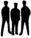 BASIC DESCRIPTION:__________________ is a __________,   __________    __________ who ______________               Name                             adjective         adjective             noun _________________________________________________________________.                                 Describe what they’ve doneWhat is the character’s goal?Why does the character want it?What personality flaw might prevent him/her from achieving this?What might the character be willing to do to achieve this?What does the character look like?What kind of person are they?What are they afraid of?What does the character care about?What are some of the character’s likes & dislikes?List other key information.